ÅRSHJUL 2018/2019Langdager, fridager og planleggingsdager i 2018-2019.Langdager er ferier hvor SFO har åpent fra 0700-1630. Det er påmelding i forkant og ekstra dagsats. Se eget skriv om påmelding.Fridager er SFO stengt.Planleggingsdager holder SFO stengt. SFO har 5 planleggingsdager i året.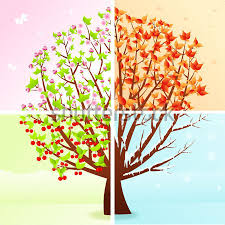 AUGUSTLangdager:                  6. august – 15. august (sommerferie)Planleggingsdag:         13. og 14. augustSEPTEMBEROKTOBERLangdager:                    8. - 14 oktober (høstferie)NOVEMBERPlanleggingsdager:        16. novemberDESEMBERLangdager:                      21. desember (juleferie)Langdager:                      27. – 28. desember (juleferie)JANUARPlanleggingsdager:          2. januarFEBRUARLangdager:                        25.2 – 3.3. februar (vinterferie)MARSAPRILLangdager:                         15. – 17.(halv dag) april (påskeferie)Fridag(helligdag):              18. 19. og 22. aprilMAIFridag(helligdag):               1. 17. 30. maiPlanleggingsdag:                 31. maiJUNIFridag(helligdag)                  10. juniLangdager:                           21. juni – 5. juli (sommerferie)